С 19 по 21 февраля в детском саду прошли спортивные соревнования воспитанников детского сада совместно с папами среди старших и подготовительных групп. Все команды выступили великолепно, показали свою силу, быстроту, ловкость! Поздравляем всех мужчин с днём Защитника Отечества!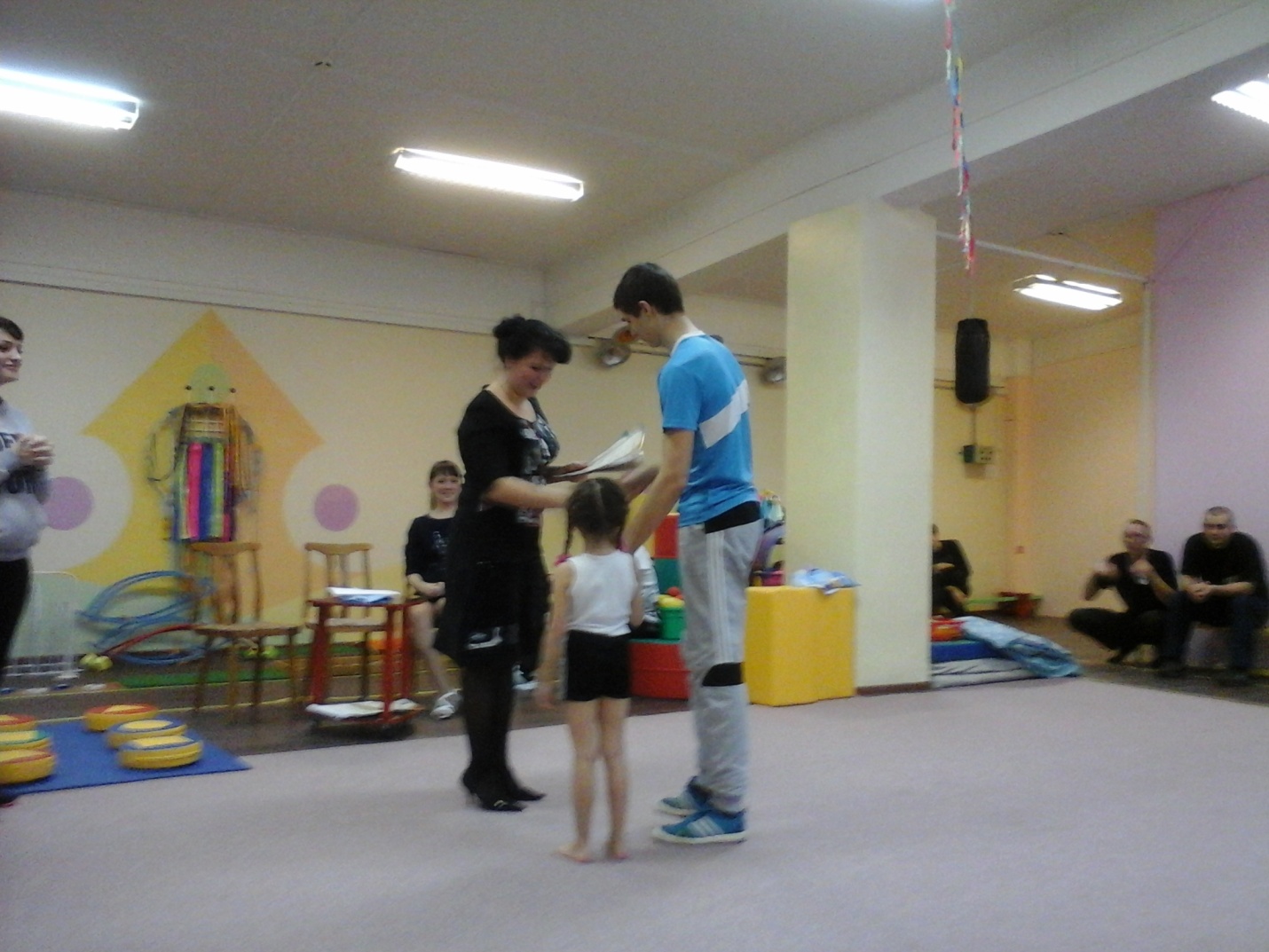 